Name: _____________________________________________ 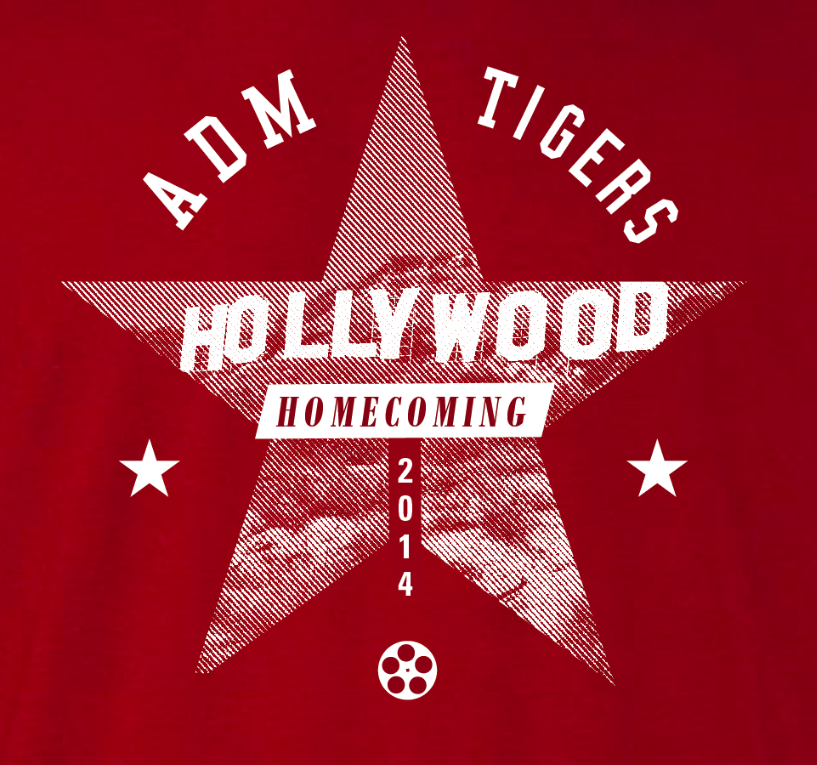 Advisor: __________________________ Grade: _________